Judul Mata Kuliah          :       Perekonomian Indonesia.		Semester :  II		Sks : 3 		Kode: 84041Dosen/Team Teaching   :       1. Mafizatun Nurhayati, SE. MM.       			2. Ir, Sahibul Munir, SE. M.Si.                        	                        3. Drs. Hasanuddin Posima, M.Si.		        	4. Matsani, SE. MM.Diskripsi Mata Kuliah 	  :Perekonomian Indonesia merupakan mata kuliah yang diharapkan dapat memberikan tambahan wawasan mengenai lingkungan bisnis, yaitu aspek-aspek penting di dalam makro ekonomi bagi mahasiswa lulusan Fakultas Ekonomi dan Bisnis, serta diharapkan dapat menjadi pertimbangan didalam menentukan keputusan bisnis dengan melihat factor lingkungan bisnis. Perekonomian Indonensia mempelajari tentang aspek-aspek penting dalam perkembangan makro ekonomi Indonesia. Pembahasannya didasarkan  pada data  dan  perkembangan  variabel  makro  ekonomi  Indonesia,  yang   meliputi  sejarah  perkembangan  perekonomian; Sistem ekonomi Indonesia; Pelaku dan peranannya dalam perekonomian Indonesia; Transformasi structural perekonomian Indonesia; Industrialisasi di Indonesia; Kebijakan Fiskal dan APBN; Neraca Pembayaran LN Indonesia; Perekonomian Indonesia dalam era globalisasi; Sistem Moneter Indonesia; serta Otonomi daerah.Kompetensi               :	Mahasiswa diharapkana memiliki pemahaman dan wawasan luas terkait aspek-aspek penting dalam perkembangan makro ekonomi Indonesia, serta memiliki argumen dibalik berbagai kebijakan ekonomi Indonesia yang dibuat, sehingga mampu menganalisis berbagai masalah ekonomi yang dihadapi, yang pada waktunya kemudian dapat dijadikan pertimbangan didalam penyusunan berbagai alternatif kebijakan untuk mengatasi masalah ekonomi yang dihadapi.Pokok Bahasan :                Sejarah perkembangan perekonomian Indonesia; Sistem ekonomi Indonesia; Pelaku dan peranannya dalam perekonomian Indonesia; Transformasi structural perekonomian Indonesia; Industrialisasi di Indonesia; Kebijakan Fiskal dan APBN; Neraca Pembayaran LN Indonesia; Perekonomian Indonesia dalam era globalisasi; Sistem Moneter Indonesia; Otonomi daerah.Kompenen Penilaian : Rincian besarnya bobot penilaian mata kuliah, acuan secara rinci adalah sebagai berikut:Kehadiran	: 10%**UTS		: 20%**UAS		: 30%**Tugas-Tugas  : 40%** (Termasuk dalam Bobot Nilai dalam Tabel Aktifitas Perkuliahan diluar persentasi UTS dan UAS)Daftar Pustaka:Tambunan,  Tulus  T.H.   (2012). Perekonomian  Indonesia,  Kajian Teoritis  dan  Analisis Empiris. Ghalia Indonesia. Jakarta.Tambunan,  Tulus  T.H.   (2006). Perekonomian  Indonesia,  Sejak Orde Lama Hingga Pasca Crisis.. Pustaka Quantum. Jakarta.Kuncoro, Mudrajat (2009). Ekonomika Indonesia –Dinamika Lingkungan Bisnis di Tengah Krisi Global, UPP STMIK YKPN, Yogyakarta Basri, Faisal (2010). Perekonomian Indonesia. Erlangga. Jakarta.www.bi.go.idwww.bps.go.idwww.idx.co.idwww.ifs.org.idDll.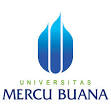 RANCANGAN PERKULIAHANPROGRAM STUDI S1 MANAJEMENFAKULTAS EKONOMI DAN BISNIS QNo. Dokumen12-2-1.2.02.00DistribusiDistribusiDistribusiDistribusiDistribusiDistribusiTgl. Efektif01 Maret 2014Minggu Ke *KEMAMPUAN AKHIR YANG DIHARAPKAN *BAHAN KAJIAN/MATERI PEMBELAJARAN*BENTUK PEMBELAJARAN*KRITERIA PENILAIAN(Indekator)*BOBOT NILAI1234561Memahami dan menyepakati komitmen pembelajaran (kontrak perkuliahan.Mampu menjelaskan tentang ruang lingkup Perekonomian IndonesiaMampu menjelaskan tentang cirri-ciri dan permasalahan perekonomian IndonesiaPendahuluanKontrak perkuliahanCiri-ciri perekonomian IndonesiaPermasalahan Perekonomian IndonesiaCeramah dan diskusi  Partisipasi dalam kelas1%2Mampu menjelaskan dan menganalisis tentang sejarah perekonomian Indonesia periode Kolonial dan Orde LamaSejarah Perkembangan Perekonomian IndonesiaPeriode Kolonial  Periode Orde lamaPresentasi, telaah artikel, partisipasi dalam kelas, tugas kelompokSistematika penulisan, ketajaman analisis, kecakapan komunikasi, kekompakan tim3%3Mampu menjelaskan dan menganalisis tentang sejarah perekonomian Indonesia periode Orde BaruSejarah Perkembangan Perekonomian IndonesiaPeriode Orde BaruPresentasi, telaah artikel, partisipasi dalam kelas, tugas kelompokSistematika penulisan, ketajaman analisis, kecakapan komunikasi, kekompakan tim3%4Mampu menjelaskan dan menganalisis tentang sejarah perekonomian Indonesia periode revormasi pada saat krisis ekonomi.Sejarah  Perkembangan Perekonomian IndonesiaPeriode Revormasi Krisis ekonomi di IndonesiaFundamental ekonomi nasionalPengaruh factor-faktor internal dan eksternal terhadap perekonomian IndonesiaKebijakan dan Upaya pemulihan perekonomian nasionalPresentasi, telaah artikel, partisipasi dalam kelas, tugas kelompokSistematika penulisan, ketajaman analisis, kecakapan komunikasi, kekompakan tim3%5Mampu menjelaskan dan menganalisis tentang sejarah perekonomian Indonesia periode revormasi pada saat pasca krisisSejarah  Perkembangan Perekonomian IndonesiaPasca krisisRestrukturisasi perbankanLiberalisasi dan privatisasi ekonomiPresentasi, telaah artikel, partisipasi dalam kelas, tugas kelompokSistematika penulisan, ketajaman analisis, kecakapan komunikasi, kekompakan tim36Mampu menjelaskan dan menganalisis tentang system ekonomi IndonesiaSistem Ekonomi IndonesiaPerbandingan system:KapitalisSosialisCampuranSistem perekonomian IndonesiaPresentasi, telaah artikel, partisipasi dalam kelas, tugas kelompokSistematika penulisan, ketajaman analisis, kecakapan komunikasi, kekompakan tim3%7Mampu menjelaskan dan menganalisis tentang pelaku dan peranannya dalam perekonomian IndonesiaPelaku dan peranannya dalam perekonomian IndonesiaPelaku ekonomiKepemilikan  modal / assetBUMN / BUMDSwastaKoperasiBesar kecilnya modal / assetPerusahaan besarUKMPeran dan fungsinya bagi perekonomianPenyedia lapangan kerjaPenggerak pertumbuhan ekonomiKebijakan pemerintah terhadap pelaku ekonomiPeningkatan kinerja dan daya saingPemberdayaan UKMPresentasi, telaah artikel, partisipasi dalam kelas, tugas kelompokSistematika penulisan, ketajaman analisis, kecakapan komunikasi, kekompakan tim3%8Hard skill dan Soft skillAnalisis kasus (Current Issues, Kajian 1-7)Ujian Tengah SemesterKedalaman pembahasan dan ketajaman analisis20%9Mampu menjelaskan dan menganalisis tentang transformasi structural perekkonomian IndonesiaTransformasi structural perekonomian IndonesiaTransformasi structural perekonomian Indonesia dan proses perubahannya:Tradisional menuju modernRural menuju urbanProses yang menyertai transformasi:AkumulasiAlokasiDemografiStruktur ketenagakerjaanDistribusi pendapatanPresentasi, telaah artikel, partisipasi dalam kelas, tugas kelompokSistematika penulisan, ketajaman analisis, kecakapan komunikasi, kekompakan tim3%10Mampu menjelaskan dan menganalisis tentang industrialisasi di IndonesiaIndustrialisasi di IndonesiaIndustrialisasi sector pertanianIndustrialisasi orientasi eksporIndustrilalisasi substitusi imporKemiskinan  dan ketenagakerjaanPengangguranFenomena sector informalPengembangan UMKMPresentasi, telaah artikel, partisipasi dalam kelas, tugas kelompokSistematika penulisan, ketajaman analisis, kecakapan komunikasi, kekompakan tim3%11Mampu menjelaskan dan menganalisis tentang kebijakan fiskal dan APBN di IndonesiaKebijakan Fiskal dan APBNInstrumen dan analisis kebijakan Fiskal Pengertian APBNSistematika APBNPrinsip-prinsip APBNKomponen Hutang LN dalam pembiayaan pembangunanPresentasi, telaah artikel, partisipasi dalam kelas, tugas kelompokSistematika penulisan, ketajaman analisis, kecakapan komunikasi, kekompakan tim3%12Mampu menjelaskan dan menganalisis tentang neraca pembayaran Luar Negeri IndonesiaNeraca Pembayaran LN IndonesiaSistematika neraca pembayaran internasionalEfek nilai tukarCadangan devisaKurs valuta asingHutang luar negeriAnalisis dan kebijakanPresentasi, telaah artikel, partisipasi dalam kelas, tugas kelompokSistematika penulisan, ketajaman analisis, kecakapan komunikasi, kekompakan tim3%13Mampu menjelaskan dan menganalisis tentang perekonomian Indonesia dalam era globalisasiPerekonomian Indonesia dalam era globalisasiPrinsip-prinsip perdagangan internasionalGlobalisasi perekonomian dewasa iniGATT, WTORegionalisasi perdaganganAFTA, APECACFTA (ASEAN China Free Trade Agreement)AEC (ASEAN Economic Community) Analisis dan KebijakanPresentasi, telaah artikel, partisipasi dalam kelas, tugas kelompokSistematika penulisan, ketajaman analisis, kecakapan komunikasi, kekompakan tim3%14Mampu menjelaskan dan menganalisis tentang Sistem Mineter di IndonesiaSistem Moneter IndonesiaPerkembangan harga dan inflasiLaju pertumbuhan uang beredarInstrument dan analisis kebijakan moneterPasar modal dan kapitalisasi bursaPerbankan di IndonesiaAnalisis dan KebijakanPresentasi, telaah artikel, partisipasi dalam kelas, tugas kelompokSistematika penulisan, ketajaman analisis, kecakapan komunikasi, kekompakan tim3%15Mampu menjelaskan dan menganalisis tentang otonomi daerah yang terjadi di IndonesiaOtonomi daerahArgumentasi dan tujuan otonomi daerahSumber-sumber keuangan daerahPeran komponen sumber keuangan daerahUU otonomi daerahDAUDana Perimbangan DaerahDBHDAKDAUAnalisis.dan KebijakanPresentasi, telaah artikel, partisipasi dalam kelas, tugas kelompokSistematika penulisan, ketajaman analisis, kecakapan komunikasi, kekompakan tim3%16Hard skill dan soft skillAnalisis kasus (Current Issues, Kajian 9-15)Ujian Akhir SemesterKedalaman pembahasan dan ketajaman analisis30%Jakarta, 01 Maret 2014Nama FungsiParafDibuat OlehDosen Pengampu :Mafizatun Nurhayati, SE., MMDiperiksa OlehKetua Program Studi S1 Manajemen :Dr. Rina Astini, SE., MMDisahkan OlehDekan FEB :Prof. Dr. Wiwik Utami, Ak, MS., CA